عنوان مقاله (با فونت بی‌تیتر اندازه 14)نام و نام خانوادگی نویسنده‌ی اول1، نام و نام خانوادگی نویسنده دوم2، نام و نام خانوادگی نویسنده سوم3، . . .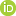 کد مقاله: .................................................English Title of the Article with English Font (Times New Roman) Size 14 Bold & Italic F Name and L Name of the first author1* |Second Author 2 | Third Author3 | Fourth Author4Article Code: ...........................................1ـ مرتبه‌ی علمی، رشته یا گروه تحصیلی، دانشکده، دانشگاه، شهر، کشور.2ـ مانند نمونه: استاد مدیریت بازرگانی، دانشکده‌ی دانشکده مدیریت، اقتصاد و مهندسی پیشرفت، دانشگاه علم و صنعت ایران، تهران، ایران.3ـ کارشناس‌ارشد مدیریت بازرگانی، دانشکده‌ی مدیریت بازرگانی، دانشگاه پیام‌نور، تهران، ایران.مشخصات نویسنده‌ی مسئول: نام و نام‌خانوادگی نویسنده‌ی مسئول (با فونت بی‌میترا و پررنگ با اندازه 10)ایمیل نویسندگان به ترتیب در مقاله: (با فونت Times New Roman ایتالیک با اندازه‌ی 10)1ـ ایمیل و تلفن نویسنده‌ی مسئول
2ـ ایمیل و تلفن نویسنده دوم3ـ ایمیل و تلفن نویسنده سومالی آخر1. Scientific level, study field or department, faculty, university, city, country.2. for example: Professor of Progress and Industrial Engineering, Iran University of Science and Technology, Tehran, Iran,3. Professor of Business Administration, Department of Business Administration, Payame Noor University, Tehran, Iran4. Associate Professor of Business Administration, Department of Business Administration, Payame Noor University, , Tehran, IranDetails of the corresponding author: First name and last name of the corresponding author (in bold Times New Roman font size 10)Authors' email in order in the article: (with Times New Roman italic font size 10)1- Email and phone number of the responsible author2- Email and phone number of the second author3- Email and phone number of the third authorup to the end